基隆市立武崙國民中學107學年度第一學期 九年級 體育科認知考  試卷___年 ___班 座號：___ 姓名：__________單一選擇題(共100分/每題5分)( B  )附圖是籃球區域聯防中，哪一種站位方式？(Ａ)一二二區域聯防　(Ｂ)二一二區域聯防　(Ｃ)三二區域聯防　(Ｄ)二三區域聯防。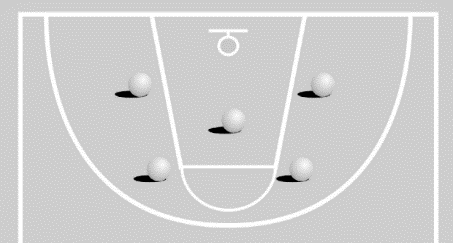 ( B  )籃球比賽中，如果進攻隊伍是以外線的投籃為主，可採取何種防守站位來防堵進攻隊伍？(Ａ)一二二區域聯防　(Ｂ)三二區域聯防　(Ｃ)二三區域聯防　(Ｄ)二一二區域聯防。( A  )下列何者不是籃球防守犯規動作？(Ａ)帶球撞人　(Ｂ)背後非法防衛　(Ｃ)拉人　(Ｄ)打手。( A  )阿凱正在進行籃球防守，下列哪一個不是他應注意的事項？(Ａ)固定在某個位置防守　(Ｂ)敏銳觀察場上對手動靜　(Ｃ)預先判斷對手的進攻球員將如何前進　(Ｄ)先阻擋在對手的進攻路線上。( C  )有關盯人防守的敘述，下列何者錯誤？(Ａ)防守球員對進攻球員緊密的跟隨　(Ｂ)讓對方球員無法順利拿到球　(Ｃ)是多人對一人進行防守　(Ｄ)防守功夫不紮實或觀念不好，常造成防守上的漏洞被對方攻擊。( B  )有關籃球防守的基本動作，下列何者錯誤？(Ａ)雙腳張開微蹲　(Ｂ)重心要高　(Ｃ)一手在上、一手在側　(Ｄ)側移並快速跟上對方。( A  )對於桌球規則的認識，哪一個敘述是錯誤的？(Ａ)回擊對方來球時，需碰觸己方桌面一次　(Ｂ)發球時，球須碰觸己方球桌一次，再碰觸對方球桌　      (Ｃ)回擊時，對方來球須碰觸己方球桌一次後，才能擊回對方桌面　(Ｄ)回擊對方來球時，不可再碰觸己方桌面。( D  )桌球戰術中，適合用來還擊下旋球的是哪一種技巧？(Ａ)正手平擊　(Ｂ)反手推擋　(Ｃ)扣殺　(Ｄ)搓球。( D  )羽球運動前，應做好何種準備才能夠好好進行羽球比賽？(Ａ)舒適、透氣的運動服裝　(Ｂ)鞋底平、抓地力強的球鞋　(Ｃ)符合自己需求的球拍　(Ｄ)以上皆是。( A  )進行羽球活動時，手腕肌肉要在什麼時候用力？(Ａ)擊球的瞬間　(Ｂ)持拍預備時　(Ｃ)揮拍前　(Ｄ)從未擊球到擊球時一直維持在用力狀態。( C  )關於羽球場上常見的球場禮儀，下列何者敘述錯誤？(Ａ)比賽前後，為了表示禮貌，雙方選手應該互相握手　(Ｂ)比賽進行中不得請教練在場外做指導　(Ｃ)換場地或撿球時，為了方便可以從球網下方穿過　(Ｄ)換球時需經對手、裁判的同意才能更換。( C  )打羽球時，因為常有急停和瞬間變換方位的動作，因此，在羽球活動前，應特別針對哪個部位暖身？(Ａ)頭部與頸部　(Ｂ)手臂與手腕　(Ｃ)膝部與踝部　(Ｄ)腰部與背部。( D  )在羽球比賽中，下列何種行為「不」會被視為犯規？(Ａ)吼叫　(Ｂ)比出不雅手勢　(Ｃ)球拍過網擊球　(Ｄ)假動作。( C  )棒球比賽中，一般正式比賽為幾局？(Ａ)六局　(Ｂ)八局　(Ｃ)九局　(Ｄ)十局。( A  )棒球比賽中出現以下何種狀況，打擊者會被判出局？(Ａ)兩好球後觸擊將球點成界外　(Ｂ)兩好球後揮棒擊成界外球　(Ｃ)兩好球後投手投出觸身球　(Ｄ)兩好球後揮棒擊成自打球。( B  )20　歲的小武想透過慢跑達到運動的效果，請問他慢跑時的心跳達多少才是好的？(Ａ)　100　下／分　(Ｂ)　140　下／分　(Ｃ)　180　下／分　(Ｄ)　200　下／分。( C  )關於慢跑的好處，下列何者錯誤？(Ａ)大多數人慢跑後會有渾身舒暢的感覺　(Ｂ)慢跑是最方便的有氧運動　(Ｃ)慢跑可以降低基礎代謝率　(Ｄ)慢跑是可以量身訂做的。( B  )關於慢跑前的準備，下列何者錯誤？(Ａ)慢跑前要先評估自己的身體狀況　(Ｂ)慢跑本身就是一項暖身運動，所以跑步前不必再做暖身運動　(Ｃ)應該選擇舒適且能吸震的慢跑鞋　(Ｄ)選擇底部稍厚的運動襪。19.( D  ) 2018年在印尼舉行的何種國際大型         體育賽事，我國一共獲得17面金牌         、19面銀牌及31面銅牌的好成績？    (Ａ)　夏季奧運　(Ｂ)　聽障奧運　    (Ｃ)　世大運    (Ｄ)　亞運。20.( C  )班際籃球冠軍賽909 V.S 910，比賽        最後14秒909領先1分且握有球權，        如果你是該班的場上球員，如何處理        這一球最恰當？(Ａ)不要進攻，讓球一直保持在後場　(Ｂ)積極進攻，在最短的時間內投籃　(Ｃ)讓球先過半場，然後把時間拖完　(Ｄ)不要傳球，自己運球過人上籃。